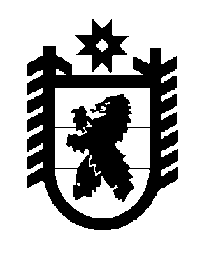 Российская Федерация Республика Карелия    ПРАВИТЕЛЬСТВО РЕСПУБЛИКИ КАРЕЛИЯПОСТАНОВЛЕНИЕот  14 октября 2019 года № 389-Пг. Петрозаводск О распределениина 2019 и 2020 годы субсидий местным бюджетамна реализацию мероприятий по строительству и реконструкции (модернизации) объектов питьевого водоснабженияВ соответствии со статьей 9 Закона Республики Карелия от 21 декабря 2018 года № 2337-ЗРК «О бюджете Республики Карелия на 2019 год и на плановый период 2020 и 2021 годов» Правительство Республики Карелия                   п о с т а н о в л я е т:1. Установить распределение на 2019 год субсидий местным бюджетам на реализацию мероприятий по строительству и реконструкции (модернизации) объектов питьевого водоснабжения согласно приложению 1.2. Установить распределение на 2020 год субсидий местным бюджетам на реализацию мероприятий по строительству и реконструкции (модернизации) объектов питьевого водоснабжения согласно приложению 2.           ГлаваРеспублики Карелия                                                                  А.О. ПарфенчиковПриложение 1 к постановлениюПравительства Республики Карелияот  14 октября 2019 года № 389-ПРаспределение на 2019 год субсидий местным бюджетам  на реализацию мероприятий по строительству и реконструкции (модернизации) объектов питьевого водоснабжения(тыс. рублей)_______________Приложение 2 к постановлениюПравительства Республики Карелияот  14 октября 2019 года № 389-ПРаспределение на 2020 год субсидий местным бюджетам  на реализацию мероприятий по строительству и реконструкции (модернизации) объектов питьевого водоснабжения(тыс. рублей)______________Муниципальное образованиеСуммаВ том числеВ том числеМуниципальное образованиеСуммасубсидии из федерального бюджетасубсидии из бюджета Республики КарелияСортавальский муниципаль-ный район, в том числе43 468,4043 033,70434,70Сортавальское городское поселение43 468,4043 033,70434,70Итого43 468,4043 033,70434,70Муниципальное образованиеСуммаВ том числеВ том числеМуниципальное образованиеСуммасубсидии из федерального бюджетасубсидии из бюджета Республики КарелияСортавальский муниципаль-ный район, в том числе110 087,87100 722,409365,47Сортавальское городское поселение110 087,87100 722,409365,47Итого110 087,87100 722,409365,47